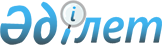 Қазақстан Республикасының "Мемлекет кепілдік берген заң көмегі туралы" және "Қазақстан Республикасының кейбір заңнамалық актілеріне мемлекет кепілдік берген заң көмегін ұсыну жүйесін жетілдіру мәселелері бойынша өзгерістер мен толықтырулар енгізу туралы" 2013 жылғы 3 шілдедегі заңдарын іске асыру жөніндегі шаралар туралы" Қазақстан Республикасы Премьер-Министрінің 2013 жылғы 22 шілдедегі № 112-ө өкіміне өзгеріс енгізу туралыҚазақстан Республикасы Премьер-Министрінің 2013 жылғы 21 қазандағы № 168-ө өкімі

      1. «Қазақстан Республикасының «Мемлекет кепілдік берген заң көмегі туралы» және «Қазақстан Республикасының кейбір заңнамалық актілеріне мемлекет кепілдік берген заң көмегін ұсыну жүйесін жетілдіру мәселелері бойынша өзгерістер мен толықтырулар енгізу туралы» 2013 жылғы 3 шілдедегі заңдарын іске асыру жөніндегі шаралар туралы» Қазақстан Республикасы Премьер-Министрінің 2013 жылғы 22 шілдедегі № 112-ө өкіміне мынадай өзгеріс енгізілсін:



      көрсетілген өкіммен бекітілген «Қазақстан Республикасының «Мемлекет кепілдік берген заң көмегі туралы» және «Қазақстан Республикасының кейбір заңнамалық актілеріне мемлекет кепілдік берген заң көмегін ұсыну жүйесін жетілдіру мәселелері бойынша өзгерістер мен толықтырулар енгізу туралы» 2013 жылғы 3 шілдедегі заңдарын іске асыру мақсатында қабылдануы қажет Қазақстан Республикасының нормативтік құқықтық актілерінің тізбесінде:



      реттік нөмірі 1-жол мынадай редакцияда жазылсын:      «                                                                   ».      Премьер-Министр                            С. Ахметов
					© 2012. Қазақстан Республикасы Әділет министрлігінің «Қазақстан Республикасының Заңнама және құқықтық ақпарат институты» ШЖҚ РМК
				1.«Республикалық бюджет қаражаты есебінен адвокаттар көрсететін заң көмегіне ақы төлеу және қорғау мен өкілдік етуге байланысты шығыстарды өтеудің ережелері туралы» Қазақстан  Республикасы Үкіметінің 1999 жылғы 26 тамыздағы № 1247қаулысына өзгерістер енгізу туралыҚазақстан Республикасы Үкіметінің қаулысыӘділетмині, ҰҚК (келісім бойынша), ЭҚСЖКА (келісім бойынша), БП (келісім бойынша), ІІМ2013 жылғы қазан